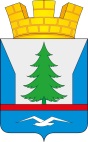 ПОСТАНОВЛЕНИЕАДМИНИСТРАЦИИ ГОРОДСКОГО ПОСЕЛЕНИЯ ЗЕЛЕНОБОРСКИЙКАНДАЛАКШСКОГО РАЙОНАот  26.03.2018 г.				               	                           №  68О Порядке дачи согласия на распоряжениеимуществом, закреплённым за муниципальным бюджетным  учреждениемВ соответствии с Федеральным законом от 06.10.2003 № 131-ФЗ «Об общих принципах организации местного самоуправления в Российской Федерации», Уставом городского поселения Зеленоборский Кандалакшского района Мурманской области, на основании Положения о порядке владения, пользования и распоряжения муниципальной собственностью муниципального образования городское поселение Зеленоборский Кандалакшского района, утвержденным Решением Совета депутатов городского поселения Зеленоборский от 26.04.2012 № 245:1.Утвердить Порядок дачи согласия на распоряжение имуществом, закреплённым за муниципальным бюджетным учреждением, согласно приложению.2.Опубликовать настоящее постановление в периодичном печатном издании «Информационный бюллетень администрации муниципального образования Кандалакшский район» и разместить на официальном сайте городского поселения Зеленоборский.3.Контроль за исполнением Постановления оставляю за собой.Глава администрации						О.Н.ЗемляковПриложение к постановлениюот «____»_____2018 №_____ПОРЯДОКдачи согласия на распоряжение имуществом,закреплённым за муниципальным бюджетным учреждением1.Действие настоящего порядка распространяется:-на особо ценное движимое имущество, закреплённое за муниципальным бюджетным учреждением на праве оперативного управления или приобретённое муниципальным бюджетным учреждением за счёт средств, выделенных ему на приобретение этого имущества, а также недвижимое имущество.2.Для получения согласия на распоряжение имуществом (на передачу муниципального имущества в аренду или безвозмездное пользование, залог) муниципальное бюджетное учреждение предоставляет в администрацию следующие документы:1) письмо, содержащее просьбу о даче согласия на распоряжение имуществом (на передачу муниципального имущества в аренду или безвозмездное пользование, залог) с обоснованием необходимости распоряжения таким имуществом;2) информацию об имуществе, подлежащем распоряжению, о характере сделки;3) справку о балансовой стоимости имущества;4) информацию о планируемом размере дохода от распоряжения имуществом и о планируемом его использовании (в случае передачи муниципального имущества в аренду);5) копию технического паспорта (кадастрового паспорта) или копию справки органа технической инвентаризации на объект недвижимого имущества;6) инвентарную карточку на имущество;7) копию отчета об оценке имущества, проведённой в соответствии с действующим законодательством (в случае передачи муниципального имущества в аренду, залог).8) проект договора залога (в случае передачи имущества в залог).Для получения согласия на распоряжение автотранспортным средством дополнительно предоставляются копии паспорта транспортного средства и свидетельства о его регистрации.3.Для получения согласия на отчуждение имущества муниципальные бюджетные учреждения, предоставляет в администрацию следующие документы:1) письмо, содержащее просьбу о даче согласия на отчуждение муниципального имущества) с обоснованием необходимости отчуждения такого имущества;2) информацию об имуществе, подлежащем отчуждению, и характере сделки, (в случае отчуждения объекта недвижимости информация предоставляется по форме, согласно приложению к настоящему Порядку);3) бухгалтерский баланс и отчёт о прибылях и убытках на последнюю отчетную дату по форме, согласно действующему законодательству с отметкой налогового органа;4) копию технического паспорта (кадастрового паспорта) или копию справки органа технической инвентаризации на объект недвижимого имущества (при отчуждении недвижимого имущества);5) копию отчета об оценке имущества, проведённой в соответствии с действующим законодательством, не позднее, чем за месяц до направления письма в орган администрации, осуществляющий функции в области управления и распоряжения муниципальным имуществом;6) справку о балансовой стоимости имущества, инвентарную карточку на имущество;7) технико-экономическое обоснование необходимости отчуждения имущества и использования полученных средств;8) копию паспорта транспортного средства и свидетельство о регистрации транспортного средства (при отчуждении транспортных средств).9) копии документов, подтверждающих право пользования учреждения земельным участком, на котором расположен объект недвижимости (в случае отчуждения объекта недвижимости);10) заключение администрации.4. Администрации, в течение 30 дней с момента поступления, документов, указанных в пунктах 1, 2 настоящего Порядка рассматривает их и:1) готовит постановление администрации городского поселения Зеленоборский о даче согласия на распоряжение имуществом, с указанием существенных условий сделки, на совершение которой дано согласие;2) не согласовывает распоряжение имуществом и возвращает, предоставленные документы письмом (с указанием причин возврата), в случаях:-непредставления одного из указанных в пунктах 1,2 настоящего Порядка документов;-несоответствия предоставленных документов требованиям действующего законодательства и настоящего порядка;-если распоряжение имуществом приведет к невозможности выполнения учреждением своей уставной деятельности или её выполнение будет существенно затруднено, а также снизится эффективность деятельности учреждения.;-отрицательное заключение.В течение 10 дней, с момента заключения в установленном порядке договора аренды, безвозмездного пользования, залога муниципального имущества муниципальное бюджетное учреждение предоставляет его копию в администрацию.Приложение к Порядку Информацияо муниципальном недвижимом имуществе, подлежащемотчуждению (далее – имущество) и характере сделкиОсновные реквизиты имущества1.1. Виды имущества___________________________________________________________(жилое, нежилое, отдельно стоящее здание,_____________________________________________________________________________встроенно-пристроенное, отдельное помещение и иное)1.2. Наименование и назначение имущества _______________________________________1.3. Место нахождения имущества ____________________________________________________________________________________________________________________________1.4. Форма собственности _______________________________________________________1.5. Полное наименование и банковские реквизиты владельца имущества_____________________________________________________________________________2. Основные характеристики имущества_____________________________________________________________________________2.1. Технические характеристики имущества:общая площадь _______________________________________________________________этажность ____________________________________________________________________материал стен и перекрытий ____________________________________________________год постройки ________________________________________________________________сведения о проведенных капитальных ремонтах и создании другихнеотделимых улучшений _______________________________________________________процент износа ________________________________________________________________средняя высота помещений _____________________________________________________горячее водоснабжение _________________________________________________________водопровод ___________________________________________________________________канализация __________________________________________________________________отопление ____________________________________________________________________иные_________________________________________________________________________(данные указываются в соответствии с техническим паспортом объектаи справкой о техническом состоянии)2.2. Балансовая стоимость основных фондов по состоянию на последнюю отчетную дату _________________________________________________________ рублей2.3. Неустановленное оборудование ________________________________________________________________________________________________________________ (перечень с указанием стоимости)2.4. Состав и стоимость объектов (недвижимого имущества), переданных в аренду (пользование), а также для осуществления совместной деятельности _____________________________________________________________________________(реквизиты договора, размер обремененной площади, срок окончания договора)2.5. Данные о границах, размерах и местоположении земельного участка и правах владельца объекта на этот участок_________________________________________________________________________________________________2.6. Инфраструктурное обеспечение имущества ______________________ __________________________________________________________________(элементы инфраструктуры, окружающие или непосредственно связанные с объектом,_____________________________________________________________________________в том числе подъездные пути, объекты социально-бытового назначения)_____________________________________________________________________________2.7. Наличие и сумма финансовых обременений или иных обязательств,связанных с имуществом_____________________________________________________________________________________________________________________________________(залог, сервитут, судебные процессы, решения и пр.)3. Вид сделки ________________________________________________________________4. Цена сделки:по договору __________________________________________________________________начальная (при реализации на конкурсе или аукционе) _____________________________5. Предлагаемое распределение средств от сделки_______________________________________________________________________________________________________________Руководитель_____________________________ (____________________)(подпись) (расшифровка подписи)М. П. «_____» ___________ г.